Publicado en  el 15/03/2014 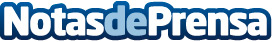 Concentraciones: la Comisión aprueba la adquisición, sujeta a condiciones, de la empresa española fabricante de envases metálicos para productos alimentarios Mivisa por su rival CrownDatos de contacto:Comisión EuropeaNota de prensa publicada en: https://www.notasdeprensa.es/concentraciones-la-comision-aprueba-la_1 Categorias: Otras Industrias http://www.notasdeprensa.es